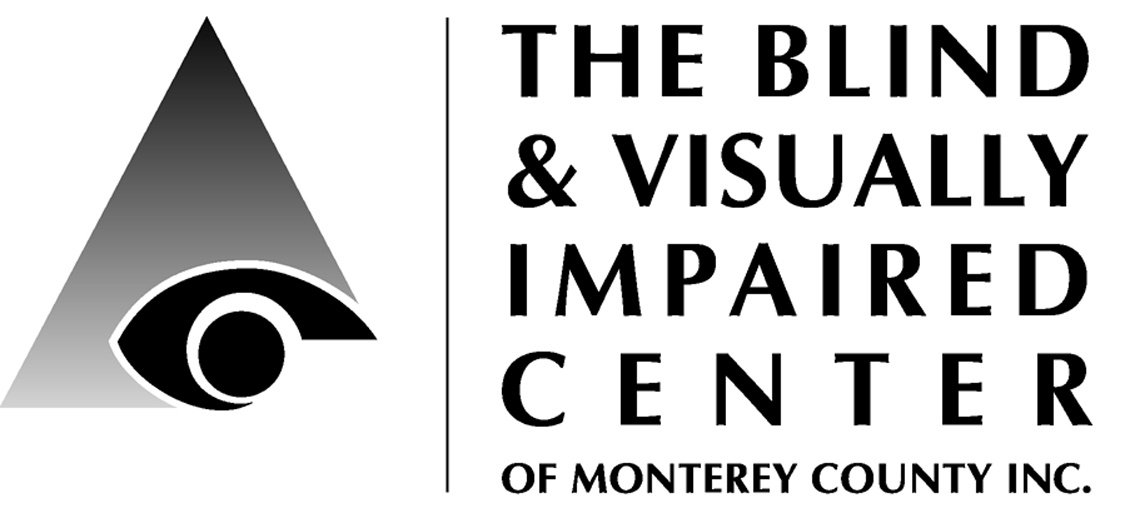 April 2018 NEWS & ANNOUNCEMENTSMatching Grant ApprovedBVIC is pleased to announce that the Harden Foundation has approved a $20,000 matching grant to support general operating costs. However, we must receive the match before they will send the grant funds. We hope you will help us receive the full $20,000 grant by sending your generous donation soon.New Temporary Executive DirectorWhile BVIC’s executive director, Diana Trapani, is on temporary medical leave, Karen Csejtey has been hired to serve as a temporary executive director from January through August 2018. Karen brings more than 30 years of non-profit, fundraising, executive and leadership experience. If you are in the office, please introduce yourself and welcome Karen.Community Outreach During 2017, BVIC participated in 85 Community Outreach activities, reaching more than 3,300 professionals, family members, care providers and members of the general public. We provided basic low vision training to other service providers, attended health fairs and/or presented informational sessions to service clubs, senior living communities and in the wider community. If you would like us to speak to your service club, visit your living community or attend your community event, please contact Sam at 649-3505. New O&M PositionThe BVIC is pleased to announce we are looking for a full-time, dual certified, bi-lingual (English-Spanish) orientation and mobility specialist. If you know someone who may be interested or if you are interested in applying for this position, please contact Diana by emailingvision@blindandlowvision.org and she will send you the job description.FacebookStay up to date on current news and events by following us on Facebook: https://www.facebook.com/BVICenter/WebsiteVisit our website to learn more about our services and find helpful resources. www.blindandlowvision.orgVolunteer OpportunitiesTuesday Ceramic Art Class Volunteers assist with socialization, lunch and ceramic art projects: Tuesdays from 11:00am – 2:00pm with lunch or 12:00noon – 2:00pm without lunch. Free Apple Store Discover Accessibility ClassThe BVIC is pleased to collaborate with the Apple Store, Del Monte Shopping Center, to provide "Discover Accessibility" workshops on the accessibility features of the Mac and iPhone/iPad. To sign-up, visit their website: https://concierge.apple.com/workshops/R305New Spanish Speakers Peer Support Group & Support Services in GreenfieldKaren Levin, VRT BVIC’s Vision Rehabilitation Therapist, Karen Levin, has launched a new peer support group in Greenfield, specifically for Spanish language speakers. The Lions Club of Greenfield has generously offered the use of their building from 10:00am - 2:00pm on the 1st and 3rd Friday of each month. Services will include Peer Support, Independent Living Services, Special Guest Speakers, New Client Intake, and more. For more information call Karen Levin at (831) 649.3505 ex. 104 or email karen@blindandlowvision.org. Peer support groups are very beneficial, as they serve as an avenue to clients with similar issues to share information, frustrations, and successes. The members can come together to share coping strategies, to feel more empowered and for a sense of community. The help may take the form of providing and evaluating relevant information, relating personal experiences, listening to and accepting others' experiences, providing sympathetic understanding and establishing social networks. A support group may also work to inform the public or engage in advocacy.The English language peer support group continues to be offered on the 1st and 3rd Tuesday from 10:00 – 11:30 am at our Pacific Grove facility.Do you use Eyedrops?Jenny Swad, CLVT/COMS Do you have trouble putting in your eye drops? Have you asked someone to do it for you, but you’d rather do it yourself? I’ve listed some ways of ensuring that your important doctor recommended drops get into your eyes as prescribed. After all, some conditions, like Glaucoma, count on you to be exact with your eye drop dosage to prevent further blindness. Try the following strategy:1) Pull your lower lid down with your index finger2)Look up. Squeeze one drop into the pocket of your lower lid. (Don’t blink, wipe your eye, or touch the tip of the bottle to your eye or face).3)Close your eyes. Keep your eyes closed for 2-3 minutes without blinking. (Press the inside corner of the eye to stop the drop from draining into your throat).If you have trouble with shaky hands, rest your hand on the side of your face. You can also lay down flat with your eyes closed. Place the drop outside of your lid in the corner of your eye near your nose. Open your eye and the drop will roll into your eye.If you have trouble holding the bottle, you can wrap the bottle with something thick to make the bottle bigger and less slippery.NOTE: put in another drop if you don’t feel that the drop went into your eye. It is better to have an excess of eyedrop medication than not enough. Always wait a few minutes between drops if you use more than one kind of eyedrop medication.When should you use your eye drops? You may schedule your medications around daily routines like meal times. Be sure to keep the medications in an easy to find location and one you will easily remember. Likely your prescribing doctor has gone over when you should use the drops. If you are unsure about when to apply them, know that twice a day means every 12 hours, for example, 7 am and 7 pm. Of course, let your doctor know if you feel you are having negative reactions to the drops.Lastly, like many aspects of daily living skills, there are gadgets that can aid you in accomplishing your task - in this case it is getting those eye drops into your eye. The following products may benefit you if you struggle with your eyedrops and don’t have the strength to squeeze the bottle and/or have trouble aligning the bottle: the AutoSqueeze eye drop bottle squeezer or the Autodrop Eyedrop guide. These items cost under five dollars. You can find them in the Maxi-Aids catalog/on-line store that sells products to help assist you with hearing, vision, mobility, medical,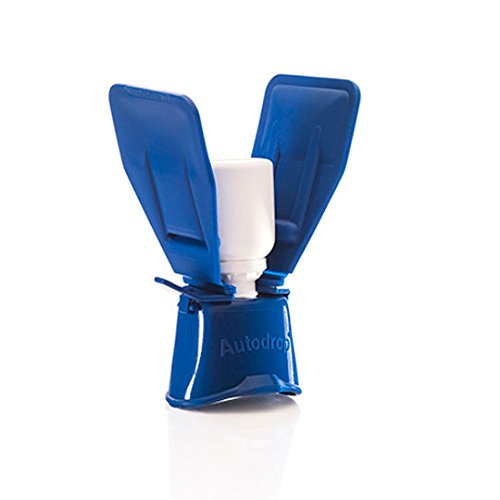 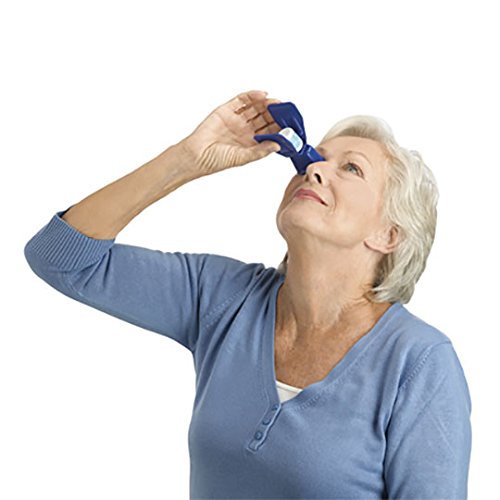 computer and household needs. The BVIC has this catalog available to you, but we don’t sell the products here. Best of luck to you, and as always, feel free to call me with any thoughts or questions.Recycling Ken Hunter, Board PresidentRecycling is a concept that has taken the world by storm. Everyday we are reminded of the importance of saving and disposing of our glass, aluminum, and paper products in acceptable containers. Hardly a day goes by that we are not confronted with objects that can be recycled for the benefit of our community.Recycling is an idea that we can implement in our visually-impaired community. During the year, our BVIC staff equip our visually-impaired clients with assistive technology such as magnifiers, lights, ccTVs, “Ruby” handheld magnifiers, and laptops loaded with ZoomText software. These are only a few of the items that our clients purchase or receive from our center.As we have discovered over the years, many of our clients eventually lose the need to use this assistive technology for various reasons. Occasionally, the client’s vision becomes so impaired that the technology is no longer useful. Sometimes the client simply stops using the technology. And unfortunately, the client may pass away and the family would no longer need the technology items. Whatever the reason, these technology items can be recycled for the benefit of other needy clients.Please take a look around your home to see if there are any items that you no longer need or desire. Please give us a call at the BVIC to let us know if you have items to donate to our center. You can drop off the items at the BVIC or one of our staff members can come by your home and pick up the equipment. We would be happy to take your gently-used items and recycle them for the benefit of another visually-impaired individuals. As always, we at the BVIC appreciate your support and selfless generosity.Shopping to Support BVICPlease use these shopping sources to do your shopping and to support services for the visually impaired at the same time!eScript on-line.eScript is good with hundreds of participating merchants and your purchases support BVIC. To sign-up, simply register your phone number and select: eScrip Group ID – 500024165 Blind-Visually Impaired Ctr Monterey Co. https://secure.escrip.com/signup/index.jspGoodshop & GoodsearchNot only do they provide the best shopping deals on the internet, but they also make a donation to the nonprofit or school of your choice for almost every purchase you make. To sign-up: select Blind and Visually Impaired Center – BVIC to benefit from your use of Goodshop. www.goodsearch.com. Don’t forget to download their mobile app!Benefit-Mobile is a free app you download to your smart phone, purchase cards to your phone and use when you check out. Visit: www.benefit-mobile.com to sign-up, select The Blind & Visually Impaired Center of Monterey County as your beneficiary.Chariots for CharityOperated by the Monterey Old Capitol Lions Club, Chariots for Charity vehicle donations support the BVIC with cash donations from the sale of donated vehicles. Operated since 1985, the Chariots program has raised more than $300,000 to support BVIC! For more information or to donate a vehicle, please contact Russ Hatch at 831-659-5360.Your Vital SupportYour support is vital to ensuring we continue to offer our free low vision, vision rehab, and orientation & mobility services, low cost low vision clinic, free materials, and outreach services. The clients thank you for your generosity!Monterey County Gives 2017!We extend our sincere thanks to everyone who supported BVIC through the MCGIVES 2017 Campaign. With their match, we received a total of $29,394.09! Thank you to everyone who donated!MCGIVES  2017 Challenge GiftsMr. Ken HunterDr. & Mrs. Martin LippOld Capitol Lions Club of MontereyMCGIVES  2017 Memorial/Honor In Honor of Bob Johnson  - Mr. David YostIn Honor of Dorothy, Gail, Lydia, Dianne, Kathleen, Charlotte, Dolores, Marilyn, Lisa, Diana, & Mary   -Ms. Kathleen HicksIn honor of Janet Louise Wilson   -Ms. Maggy Wilson BoastIn honor of Ron Kihara   -Mr. Ronald Shimizu, DDSIn memory of Sue Galbreath Johnson   -Mr. Bob JohnsonIn memory of Stella Thompson   -Mr. Frank ThompsonMCGIVES  2017 GiftsAnonymousMr. & Mrs. George BaerCarmel Host Lions ClubMrs. Diana Case-Gurtin and Mr. River GurtinMs. Kathleen CozzensMr. & Mrs. Robert CreaseyMr. Paul DavisMr. Sydney Drake and Ms. Margaret CarrollMr. R.K. DusekMs. Sharon DwightFirst Presbyterian ChurchMr. David Ford and Ms. Meri BautchMr. & Mrs. Rick FrankeMr. & Mrs. Tom GardnerMr. & Mrs. Drew GoodmanMr. & Mrs. Alan GregoryMr. & Mrs. Arlen GrossmanMr. & Mrs. Dirk HarrisMs. Sylvia Jean HurdMs. Sandra JurkovichMr. & Mrs. Ron KiharaMs. Jean LovellMr. & Mrs. Mick McMahanMr. & Mrs. R.L. Nicholson CFPMr. & Mrs. John PearseMs. Mary PommerichMs. Cath Tendler-ValenciaMs. and Mr. Diana TrapaniMs. Dana Van HornMs. Michelle Welsh and Ms. Kathy StonerWe extend our heartfelt thanks for your support! Donors: Oct. 1 – Dec. 31, 2017 In Honor of:Bob Johnson's birthdayMs. Deborah HowittArnold GreenMr. Lee McGarityH. R. NelsonMona SchoenwisnerMr. & Mrs. James GammonIn thanks for supporting your daughter Esther MerrellMs. Janice MarootIn Memory of:Stella ThompsonIFrank ThompsonEdith WatsonMr. David Sabih and Ms. Anna SwartleyBillie FieldsMs. Eleonora SampognaroFriends of the Seaside LibraryH. R. NelsonTom GugaleMs. Cornelia GugaleRichard Takashi MiyakeMr. & Mrs. George NagataAnonymousMs. Elizabeth AmundsenMr. Tony AyresMs. Sue BarnesMr. Franzel BartelsMr. & Mrs. Richard BollinRet SGM Robert BrittonMr. Edwin Budlong and Dr. Celia BarberenaMr. & Mrs. Steve BurjaButterfly HouseCannery Row CompanyMs. Joan CardozaCarmel Host Lions ClubMr. & Mrs. Elio ChiappeMs. Enid CockerMs. Mary ColburnMs. Celeste CruzD'Arrigo Bros. Co.Mr. & Mrs. Gerry DavisMs. Herminia DiazMr. & Mrs. William G. DoolittleMr. & Mrs. Richard DunnMr. & Mrs. John Durein Mr. Frank EneaMs. Catherine FarrantMr. Rudy FischerMr. & Mrs. James ForsythMs. Joyce FrascaMr. & Mrs. Tom GardnerMr. Donald Gaver, Jr.Ms. Helen GehringerMs. Dorothy GordonMs. Janice GrypMr. & Mrs. Gary GundersonMr. John W HaleMr. Jim HarrisonMs. Christy HillMs. Sonia HoughMr. & Mrs. Harry JohnsonMs. Elizabeth JohnstoneMr. & Mrs. Akira KawahiraMs. Jan KaznowskiMs. Norma KeleherMs. Gaelle Kelly    Mr. & Mrs. Matthew LittleMs. Barbara Timmons LivingstonMr. Mel LoopMs. Jane LundyMs. Elaine LutzMr. & Mrs. Jim MaracciniMr. David Martin and Ms. Melinda BlazaMs. Gloria McBeeMr. Opal MerjilMs. Patricia MichielsMr. & Mrs. Louis MilaniFirst Baptist Church of Pacific GroveMr. Sadri MusaviMr. Adolph NicolaiMr. & Mrs. Lowell E Northrop IIIMr. & Mrs. Philip NunezMr. & Mrs. Thomas OliverMs. Helga OzennePacific Grove Women's Golf ClubMs. Janet Parks and Ms. Carla CashionMr. & Mrs. Edward ParrottMs. Julie Parsons and Mr. Howard WorthMs. Beatrice PeeloFr. Jon PerezMr. James PolandMs. Gerda RayneMr. & Mrs. Henry ReynosoMs. Alie RosskopfMs. Pauline RuhlMr. & Mrs. Stuart SargissonMs. Mona SchoenwisnerMr. Cam SchureMs. Margaret ShipleyMr. & Mrs. James SikoraMs. Eleanor SpringerMs. Elizabeth SpringerMr. & Mrs. Robert StephanMr. Thomas StreeterMs. Be SwartleyMr. and Ms. Chris ThomasonMr. George TorreroMrs. Jan TragethonMr. Philip TuckerMs. Marian Van ArsdolMr. & Mrs. Roger VaughnMr. Kenny WardeMs. Rena WeaverMr. & Mrs. Tom WillsMs. Geneva WrightMs. Judith WylieMr. & Mrs. Les Zielinski‘17 Country Store Auction DonorsA Taste of MontereyAliotti's Victorian Corner RestaurantAmerican BurgerAnonymous (Many)Back Porch FabricBargetto WineryBistro MoulinBookmarkBuilt In DistributorsCafe FinaCalifornia Pizza KitchenCarmel Bach FestivalCelia BarberenaDomenico's on the WharfDr. & Mrs. Martin LippDr. Willis LyonFishWifeFr. & Mrs. Michael BowhayFreedom Lions ClubHahn Family WinesHawaiian Bodywork and Massage by Jerilyn BurchKaty's PlaceLa Mia Cucinal RestoranteLalla GrillLinda's Hair StylesLions San Jose Host East Valley Lions ClubLula's ChocolatesMonterey Bay AquariumMonterey Institute of TouchMonterey MarriottMonterey Sports CenterMonterey SymphonyOld Capitol Lions Club of MontereyOld Fisherman's GrottoPacific Grove HardwarePacific Repertory TheatrePacific Thai CuisinePatisserie BechlerPavel's BackereiPeppers Mexicali CafePF ChangPizza My HeartPortola Hotel & Spa at Monterey BayRosine's RestaurantSalinas Valley FairSan Franscisco Zoo & GardensSardine FactorySpencers StationeryTaste Cafe & BistroWinchester Mystery HouseWinning Wheels Bicycle ShopMr. & Mrs. Akira KawahiraMr. & Mrs. C. H. EllerbeeMr. & Mrs. Chris HubbardMr. & Mrs. Clyde KlaumannMr. & Mrs. Craig VetterMr. & Mrs. James NeroMr. & Mrs. Jeff CraigMr. & Mrs. John DickMr. & Mrs. John PearseMr. & Mrs. John PlastiniMr. & Mrs. Kenneth HowellMr. & Mrs. Kevin LittleMr. & Mrs. Richard Conrad                     Mr. & Mrs. Rick FrankeMr. & Mrs. Robert StewartMr. & Mrs. Ron KiharaMr. & Mrs. Russell HatchMr. & Mrs. Rusty SalingerMr. & Mrs. Tom GardnerMr. & Mrs. Tom KorperMr. & Mrs. William JacksonMr. Alfred HahnMr. Bob JohnsonMr. George HagemanMr. Jack ValentiMr. John ShieldsMr. Juvenal SolorioMr. Ken HunterMr. Leonard Anable, CFPMr. Mel LoopMr. Richard WassonMrs. Jan TragethonMs. Aiko KimuraMr. and Ms. John TrapaniMs. Barbara Mitchell and Mr. Bill PardueMs. Beatrice PeeloMs. Carmelina SchureMs. Charlotte RedstoneMs. Clara SmithMs. Debbie ReinstedtMs. Elayne AzevedoMs. Jane RekedalMs. Jennifer HirshMs. Josephine MullinsMs. Kandace HawkinsonMs. Karen LevinMs. Lynn ColiynMs. Martha MyszakMs. Mary SimonMs. Michelle Welsh and Ms. Kathy StonerMs. Mona SchoenwisnerMs. Norma ConradMs. Patricia RutowskiMs. Regina MorityMs. Sheryl EmblerMs. Shirley PeakeMs. Sonja JacksonMs. Yvonne LyonGrantsCarmel Woman's ClubCarmel Rotary Fund of the Community Foundation for Monterey CountyCislini Fund of the Community Foundation for Monterey Countyescript rebateGoodshopMarie H. Brookreson TrustRotary Club Carmel by the SeaSaint John's ChapelRandall & Patricia Morris Donor Advised Fund of the Silicon Valley Community FoundationUnion Bank FoundationWe express our many thanks to those who included BVIC in their estate plans and left a bequest to the Center.The Agnes Fraser Gump 2007 TrustMrs. Margaret Parenti, Parenti Family Living TrustMrs. Patricia Smith RamseyIf we missed listing you or misspelled your name, we apologize and ask that you please contact the office. Thank you.Back Building Construction Completed!The Lions Building for the Blind (LBFTB) owns the 225 Laurel Ave property and leases it to BVIC for only $1.00 per year.  They pay the insurance, maintain the buildings and property, and collaborate with BVIC. The LBFTB Board of Directors is comprised of Lions Club members from District 4-C6.In early December the LBFTB Board had to undertake a big project, as part of the ceiling over the kitchen fell. This resulted in a closing of the building, insurance claims, inspections, quotes and construction. We are pleased to say, that after three months, the work is now completed and the building back in use.On April 10th, we were able to resume our Tuesday Lunch and Ceramic Art program.BVIC extends many thanks to the board members, especially Bud Westcott, Russ Hatch and Tom Gardner, of the LBFTB for all their time and hard work.